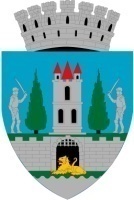 	HOTĂRÂREA nr. 253/04.08.2022	 privind actualizarea indicatorilor tehnico-economici la obiectivul de investiție: “AMENAJARE PISTĂ DE BICICLETE STRADA BOTIZULUI – POD GOLESCU”Consiliul Local al Municipiului Satu Mare întrunit în şedinţa extraordinară din data de 04.08.2022,Analizând proiectul de hotărâre înregistrat sub nr. 43103/02.08.2022, referatul de aprobare al Primarului Municipiului Satu Mare înregistrat sub nr. 43105/02.08.2022, în calitate de iniţiator, raportul de specialitate comun al Serviciului Scriere, Implementare şi Monitorizare Proiecte şi al Direcției Economice, înregistrat sub nr. 43107/02.08.2022, precum și avizele comisiilor de specialitate ale Consiliului Local Satu Mare, Având în vedere Procesul verbal al Comisiei tehnico-economice înregistrat cu nr. 42795/01.08.2022,Luând în considerare prevederile:          - Hotărârii Guvernului României nr. 907 din 29 noiembrie 2016  privind etapele de elaborare și conținutul-cadru al documentațiilor tehnico - economice aferente obiectivelor/proiectelor de investiții finanțate din fonduri publice,          - O.U.G. nr. 64/2022 privind ajustarea preţurilor şi a valorii devizelor generale în cadrul proiectelor finanţate  din fonduri externe nerambursabile,          - art. 44 alin. (1) și alin. (4) din Legea nr. 273 din 29 iunie 2006 privind finanțele publice locale, cu modificările și completările ulterioare,		Ţinând seama de prevederile Legii nr. 24/2000 privind normele de tehnică legislativă pentru elaborarea actelor normative, republicată, cu modificările şi completările ulterioare,	În baza prevederilor art. 129 alin. (2) lit. b), alin. (4) lit. d) din O.U.G. nr. 57/2019 privind Codul administrativ, cu modificările și completările ulterioare,Ȋn temeiul prevederilor art. 139 alin. (3) lit. d) și g) şi ale art. 196 alin. (1) lit. a) din O.U.G. nr. 57/2019 privind Codul administrativ, cu modificările și completările ulterioare, Adoptă prezenta H O T Ă R Â R E:Art. 1.  Se aprobă actualizarea indicatorilor tehnico-economici pentru obiectivul de investiție “AMENAJARE PISTĂ DE BICICLETE STRADA BOTIZULUI – POD GOLESCU”, conform Anexei nr. 1 care face parte din prezenta hotărâre.Art. 2. Cu ducerea la îndeplinire a prezentei hotărâri se încredințează Primarul Municipiului Satu Mare, Direcția Economică și Serviciul Scriere, Implementare și Monitorizare Proiecte.Art. 3. Prezenta hotărâre se comunică, prin intermediul Secretarului General al Municipiului Satu Mare, în termenul prevăzut de lege, Primarului Municipiului                         Satu Mare, Instituției Prefectului - Județul Satu Mare, Serviciului Scriere, Implementare și Monitorizare Proiecte și Direcției Economice.Președinte de ședință,                                                  Contrasemnează       Crăciun Ciprian Dumitru                                               Secretar general,                                                                                             Mihaela Maria RacolțaPrezenta hotărâre a fost adoptată cu respectarea prevederilor art. 139 alin. (3) lit. d) și g) din O.U.G. nr. 57/2019 privind Codul administrativ;Redactat în 6 exemplare originaleTotal consilieri în funcţie23Nr. total al consilierilor prezenţi20Nr. total al consilierilor absenţi3Voturi pentru20Voturi împotrivă0Abţineri0